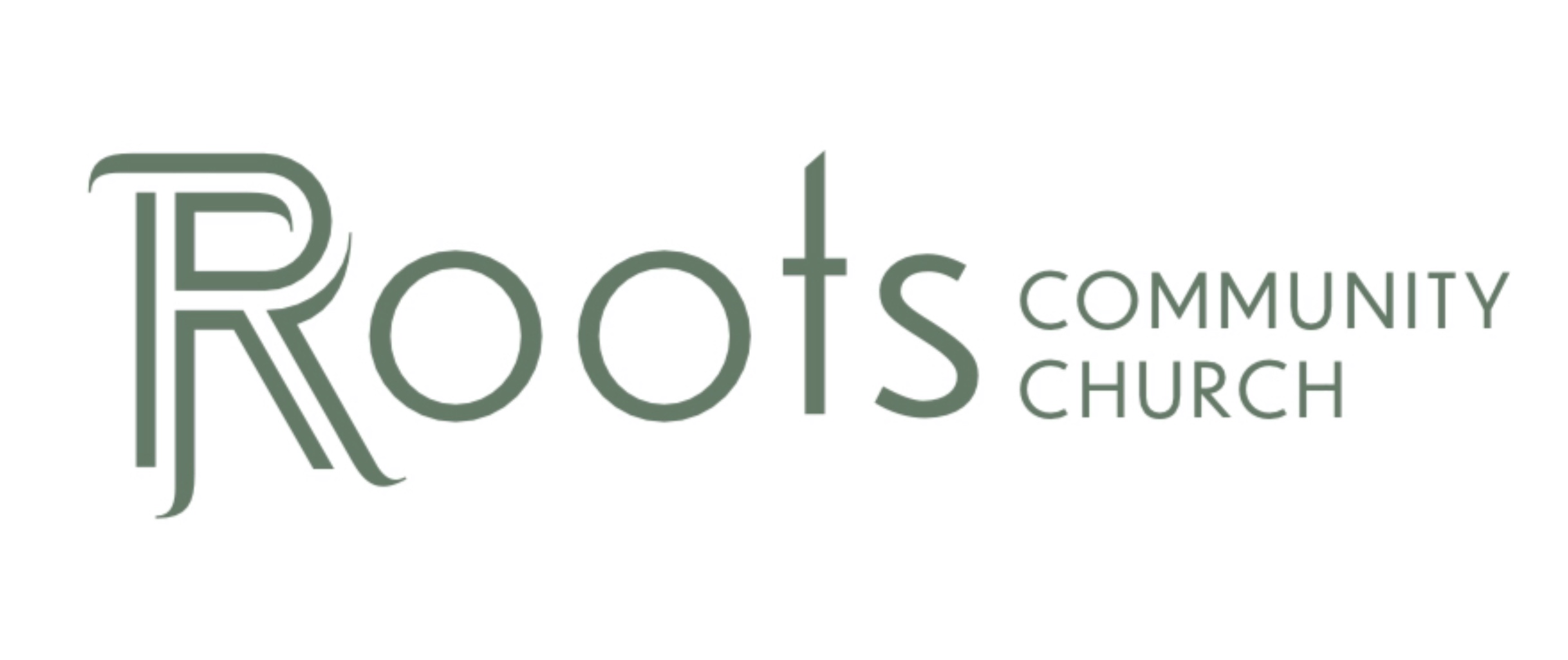 RCC Phoenix – 6.13.21 – Philippians (Week 14)Be ________________  ________________Philippians 4:2-7 NLT“Now I appeal to Euodia and Syntyche. Please, because you belong to the Lord, settle your disagreement. And I ask you, my true partner (Syzygus), to help these two women, for they worked hard with me in telling others the Good News. They worked along with Clement and the rest of my co-workers, whose names are written in the Book of Life. Always be full of joy in the Lord. I say it again—rejoice! Let everyone see that you are considerate in all you do. Remember, the Lord is coming soon. Don’t worry about anything; instead, pray about everything. Tell God what you need, and thank him for all he has done. Then you will experience God’s peace, which exceeds anything we can understand. His peace will guard your hearts and minds as you live in Christ Jesus.”The name Syzygus means “__________   ________________.”This is not a perfect translation of the Greek name but its meaning implies someone who is yolked (like an _________) together with others.The word picture is of someone who has a true ________________ with others and is willing to help them do the __________   __________ of moving forward. In times where we cannot ________________ our own dispute, we need a Syzygus to help us.Syzygus was ________________Paul specifically requested him for this job.Syzygus was ________________Paul didn’t say cover up the argument. He said “help them.”Syzygus saw the ________________  ________________Paul was relying on him to help them settle the matter so the other believers would not divide as well. Paul gives a different perspective on how small their disagreement was in the grand scheme of things.Be considerate. (________________ our heart to the Lord)“Don’t just pretend to love others. Really love them. Hate what is wrong. Hold tightly to what is good. Love each other with genuine affection, and take delight in honoring each other.”Remember, the Lord is coming soon. (Keep ________________ in mind)John 14:27-28 NLT“I am leaving you with a gift—peace of mind and heart. And the peace I give is a gift the world cannot give. So don’t be troubled or afraid. Remember what I told you: I am going away, but I will come back to you again. If you really loved me, you would be happy that I am going to the Father, who is greater than I am.”Don’t worry about anything; instead, pray about everything. Tell God what you need, and thank him for all he has done. (Our massive issue can seem ____________ when compared to Christ). “The Lord gives his people strength. The Lord blesses them with peace.”Then you will experience God’s peace, which ________________ anything we can understand. “God blesses those who work for peace, for they will be called the children of God.”Reflection Question:Is there any place in my life I need to be a Peace Maker?________ Your Thoughts“And now, dear brothers and sisters, one final thing. Fix your thoughts on what is true, and honorable, and right, and pure, and lovely, and admirable. Think about things that are excellent and worthy of praise. Keep putting into practice all you learned and received from me—everything you heard from me and saw me doing. Then the God of peace will be with you.”This word fix does not mean “to ________________” it means to “forcibly ________________.”We can work ourselves up into excess anger if we do not take ________________ of our thoughts.“We destroy arguments and every lofty opinion raised against the knowledge of God, and take every thought captive to obey Christ, being ready to punish every disobedience, when your obedience is complete.”We are ________ responsible for every thought that comes into our minds. We ________ responsible for what we do with them. We have been given the ________________ to take control of our thoughts. We are not at the ________________ of our thoughts or emotions.Let’s combine a few things we discussed over the last few weeks…A little fleshly thought can turn into a negative emotion.A little negative emotion can turn into anger.A little anger can turn into resentment. A little resentment can turn into hatred.A little hatred can turn into bitterness. A little bitterness poisons our entire heart. It spreads like yeast, robs our joy, callouses our soul, leaves us jaded and disfigures our peace with the blade of cynicism. IF:We take ________________ of our thoughts, focus them on what is excellent/worthy of ________________, put into ________________ (not just talk but in action) everything we learned from Scripture and from the apostle’s example…THEN:The God of ________________ will be with us.Reflection Question:Is there any area of my life where my thoughts are controlling me instead of me controlling them?